Programme d’investissements d’avenir (PIA)Appel à manifestations d’intérêts (AMI)MALADIES RARES : résoudre LES IMPASSES DIAGNOSTIQUESLettre d’intentionDate de clôture : 29/06/2020 à 12h00 (CEST)Adresse de consultation de l’appel :https://eva3-accueil.inserm.fr/sites/eva/Pages/default.aspxPilotage scientifique :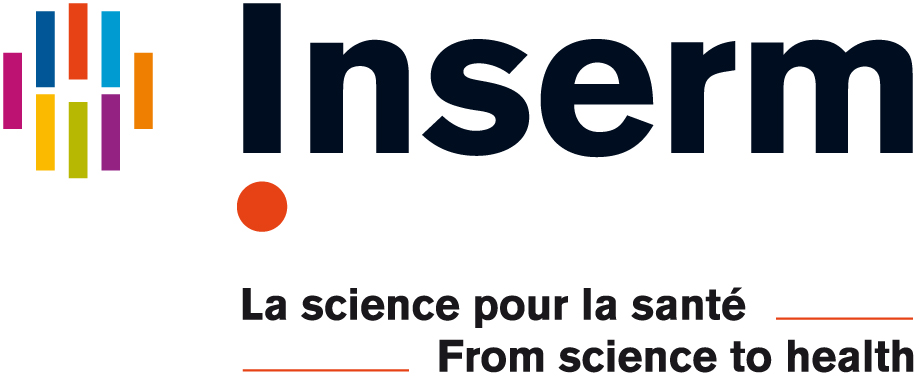 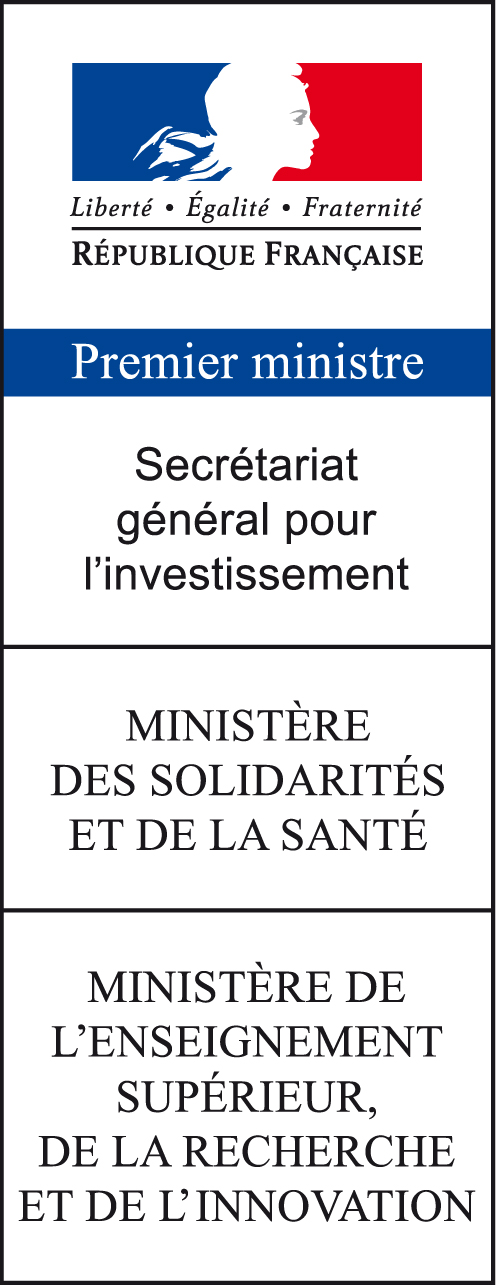 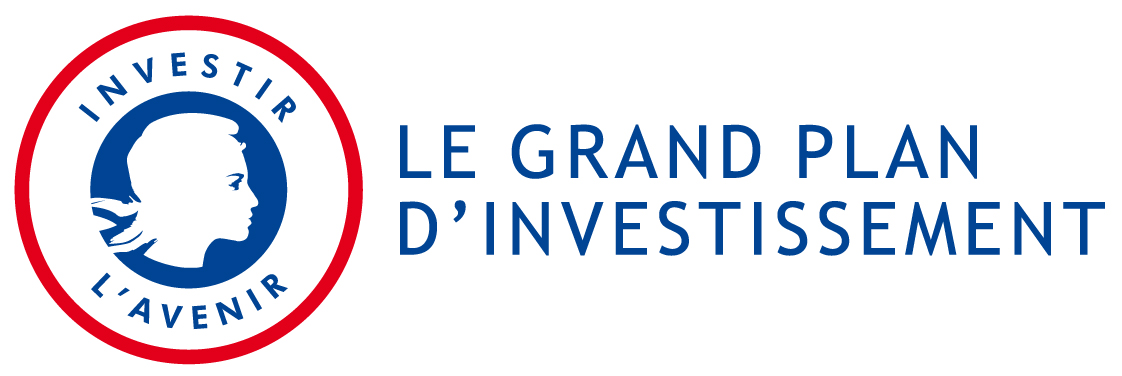 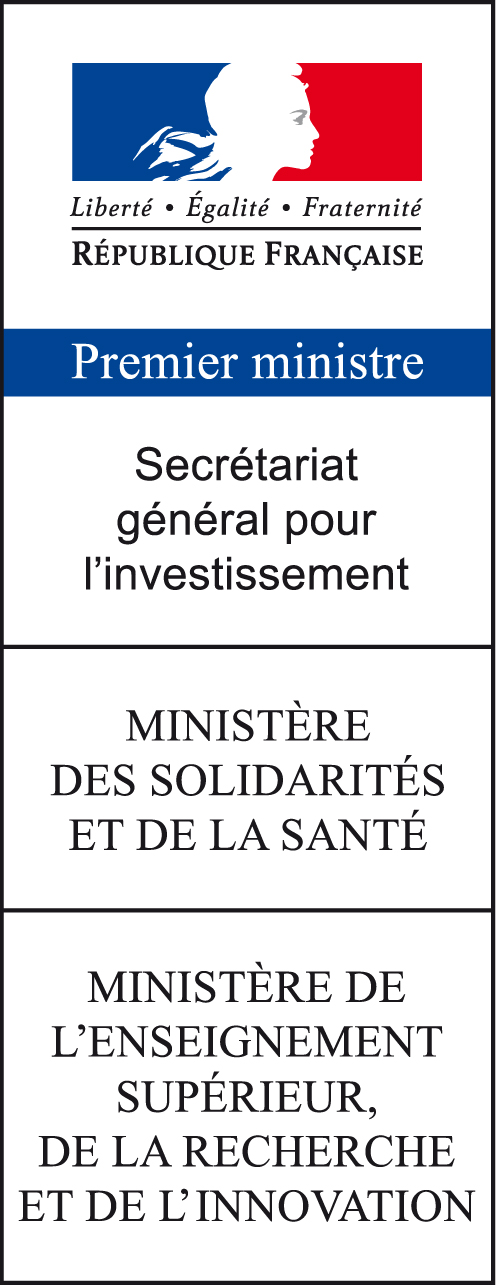 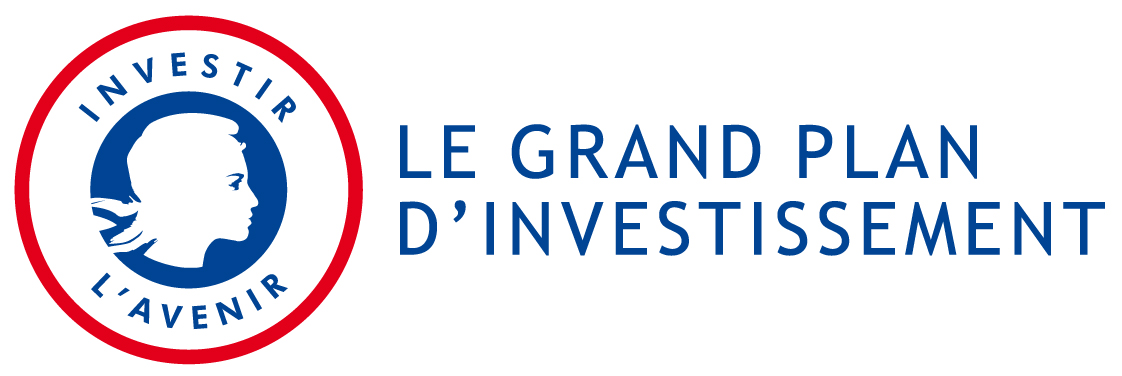 sommaire1.	Section I : Etat civil	31.1.	Porteur de projet	31.2.	Equipe(s) partenaire(s) (si déjà définies)	32.	Section II : Dossier scientifique	42.1.	Adéquation du projet avec les défis de l’AMI	42.2.	Résumé du projet scientifique	42.3.	Projet scientifique	42.4.	Budget prévisionnel	43.	Section III : Curriculum Vitae et Liste des publications	4Section I : Etat civil Porteur de projetEquipe(s) partenaire(s) (si déjà définies)Veuillez indiquer le nom du responsable de l’équipe partenaire ainsi que ses coordonnées (adresse, téléphone, mail).Section II : Dossier scientifique L’AMI est une première phase de recensement non sélective et non obligatoire. Il sera suivi d’une réunion d’échanges scientifiques et d’un AAP sélectif. Le dossier scientifique pourra être rédigé en langue française ou anglaise et ne devra pas dépasser 6 pages annexes comprises. Il devra être rédigé en Arial 11, interligne simple.Adéquation du projet avec les défis de l’AMIDécrire vos travaux de recherche actuels (10 lignes maximum)Faire ressortir les liens entre vos travaux de recherche et le(s) défi(s) choisi(s) (10 lignes maximum)Moyens disponibles (équipements, ressources humaines) de votre équipe pour le projet (5 lignes maximum)Résumé du projet scientifiqueUn résumé des grandes lignes du projet (maximum ½ page) devra être rédigé. Celui-ci sera partagé lors de la réunion d’échanges avec les déposants pour la construction ou consolidation de groupes-projets ou consortiums. Projet scientifiqueDécrire les grandes lignes de votre projet avec ses étapes clés et ses livrables ainsi que les moyens que vous allez mettre en œuvre pour atteindre les objectifs au regard du/des défi(s) choisi(s) (3 pages maximum).Présenter sous forme de tableau les livrables par défi. Budget prévisionnelFournir une estimation du budget nécessaire pour atteindre vos objectifs (quelques lignes uniquement). NB : Il n’est pas nécessaire à ce stade de détailler le budget. Cependant, cela sera impératif lors de la rédaction de l’AAP.Section III : Curriculum Vitae et Liste des publicationsLe Curriculum Vitae court du Porteur de projet devra être fourni en langue française (ou langue anglaise). Un modèle est téléchargeable sur le site EVA.La liste des publications devra être comprise dans le CV. L’ensemble (CV court + liste des 10 publications les plus significatives) ne devra pas excéder 2 pages. 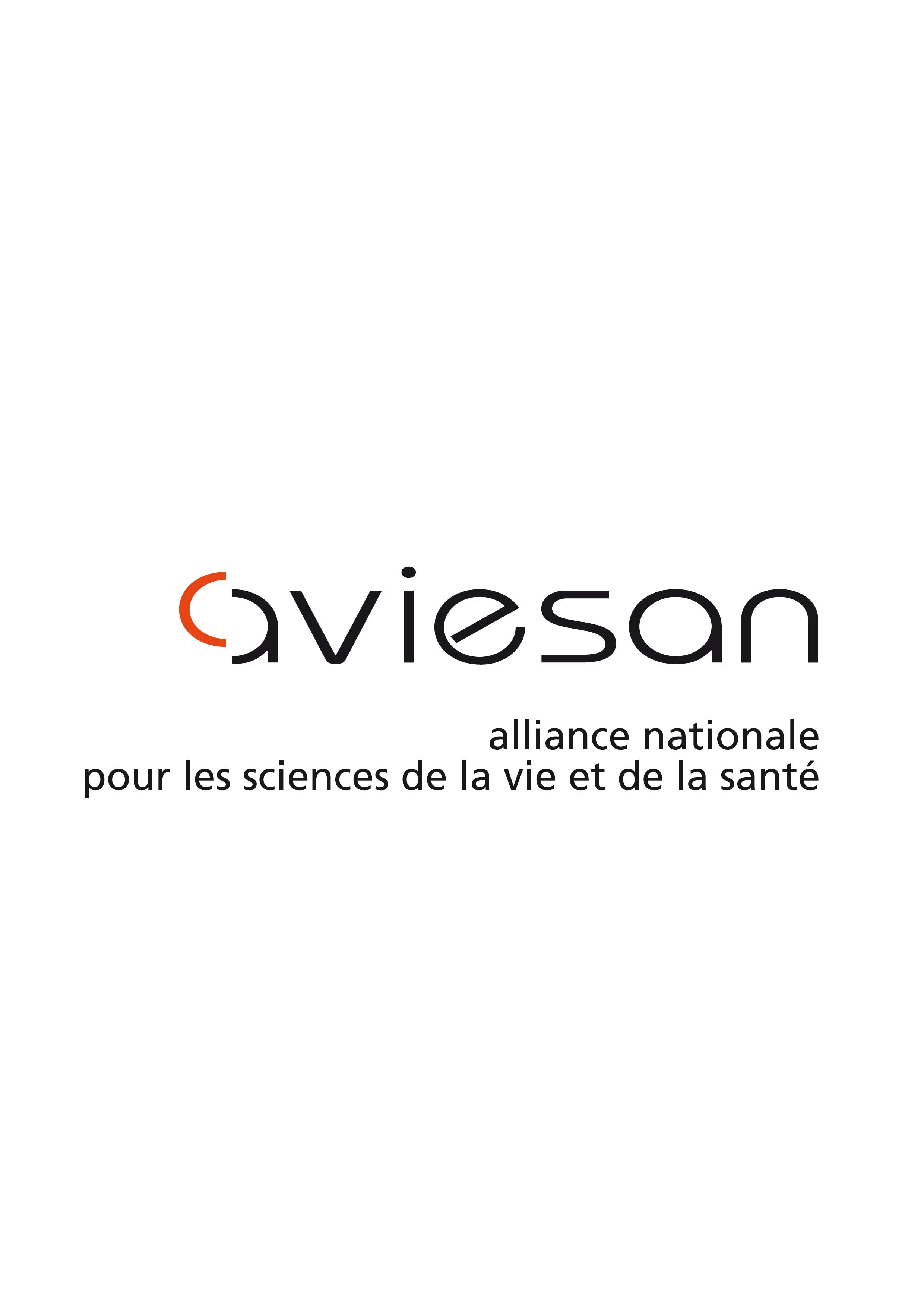 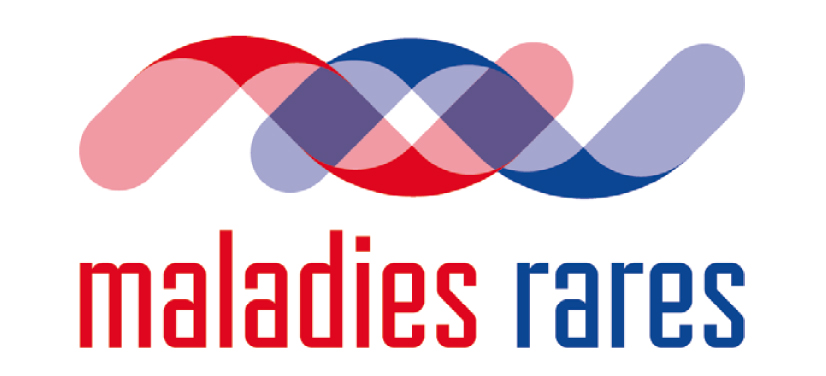 Nom du Porteur de projetPrénom du Porteur de projetCoordonnées (téléphone, adresse, mail)Intitulé de l’entité de rattachementDirecteur de l’entitéAdresse de l’entitéVilleEquipe 1Nom, Prénom du partenaire : Intitulé de l’entité :Adresse : Equipe 2Nom, Prénom du partenaire : Intitulé de l’entité :Adresse :Equipe 3Nom, Prénom du partenaire : Intitulé de l’entité :Adresse :Choix d’un ou plusieurs défis de l’AMIChoix d’un ou plusieurs défis de l’AMIDéfi 1 / Identification, interprétation et caractérisation des variations structurales du génome ou de variations de séquence situées dans les régions non codantes du génome Défi 2 / Identification du caractère pathogène des variations de séquence ou de structure du génome par des études fonctionnelles in et ex-vivo dans des modèles cellulaires et/ou animaux Défi 3 / Identification de signatures moléculaires à visée diagnostique par approche « multi-omics »Défi 4 / Identification des variations impliquées dans des maladies très rares ou des formes oligogéniques de maladies rares par de nouvelles approches biostatistiques, bioinformatiques et mathématiquesDéfi 5 / Identification par modélisation du caractère pathogène des variations codantes très rares